Floria LÉTO 20133. 8. 2013 - 11. 8. 2013V KROMĚŘÍŽI!!!
37. ročník celostátních prodejních zahradních výstav Floria
Specialitou letních výstav jsou výstavy růží, lilií a gladiol.
Tradicí je volba „Králíka Moravy“Zaregistruj se na akci Floria LÉTO
a získej roční předplatné časopisu ZahrádkářTradiční prodejní celostátní zahrádkářská výstava FLORIA LÉTO 2013 proběhne stejně jako výstava FLORIA JARO 2013 již na novém výstavišti v Kroměříži. Výstava tak plynule naváže na prodejní výstavu Floria JARO 2013.  Fotografie si můžete prohlédnout ZDE.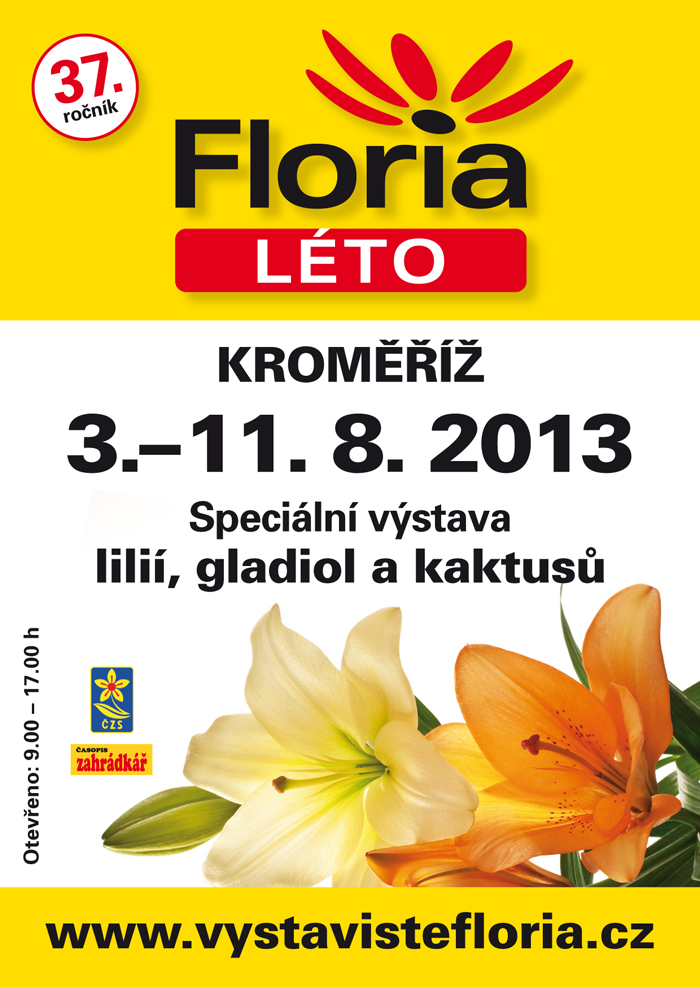 